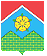 СОВЕТ ДЕПУТАТОВПОСЕЛЕНИЯ МОСКОВСКИЙРЕШЕНИЕОб участии депутатов Совета депутатов поселения Московский в работе комиссий, осуществляющих открытие работ и приемку оказанных услуг и (или) выполненных работ по капитальному ремонту общего имущества в многоквартирных домах, проведение которого обеспечивает Фонд капитального ремонта многоквартирных домов города Москвы           В соответствии с пунктом 2 статьи 1 Закона города Москвы от 16 декабря 2015 года № 72 «О наделении органов местного самоуправления внутригородских муниципальных образований в городе Москве отдельными полномочиями города Москвы в сфере организации и проведения капитального ремонта общего имущества в многоквартирных домах в рамках реализации региональной программы капитального ремонта общего имущества в многоквартирных домах на территории города Москвы», постановлением Правительства Москвы от 25 февраля 2016 года № 57-ПП «Об утверждении Порядка реализации органами местного самоуправления внутригородских муниципальных образований в городе Москве отдельного полномочия города Москвы по участию в работе комиссий, осуществляющих открытие работ и приемку оказанных услуг и (или) выполненных работ по капитальному ремонту общего имущества в многоквартирных домах» и на основании уведомления Фонда капитального ремонта многоквартирных домов города Москвы, поступившего в Совет депутатов поселения Московский 15.01.2018 исх. № ФКР-10-15625/7 (зарегистрировано15.01.2018),                                              Совет депутатов РЕШИЛ: 1. Определить закрепление депутатов Совета депутатов поселения Московский для участия в работе комиссий, осуществляющих открытие работ и приемку оказанных услуг и (или) выполненных работ по капитальному ремонту общего имущества в многоквартирных домах, проведение которого обеспечивает Фонд капитального ремонта многоквартирных домов города Москвы, в соответствии с приложением к настоящему решению.  2. Направить заверенную копию настоящего решения в Департамент капитального ремонта города Москвы и Фонд капитального ремонта многоквартирных домов города Москвы в течение 3 рабочих дней со дня принятия настоящего решения. 3. Опубликовать настоящее решение и разместить на официальном сайте администрации поселения Московский.4. Контроль за выполнением настоящего решения возложить на главу поселения Московский В.Ю. Чирина.                                               Приложение                                                        к решению Совета депутатов                                                         поселения Московский                                                         от 18.01.2018 № 2/60 Депутаты Совета депутатов поселения Московский, уполномоченные для участия в работе комиссий, осуществляющих открытие работ и приемку оказанных услуг и (или) выполненных работ по капитальному ремонту общего имущества в многоквартирных домах, проведение которого обеспечивает Фонд капитального ремонта многоквартирных домов города Москвыот18.01.2018№2/60Глава поселения                                                                                                             В.Ю. Чирин№ п/пАдрес многоквартирного домаМногомандатный избирательный округ (№)Ф.И.О. основного депутатаФ.И.О. резервного депутата1.г. Москва,п. Московский,пос.института полиомиелита,  д.43 Чирин В.Ю.Долгодворов А.В2.г. Москва, г. Московский, мкр. 1, д.121 Иванова И.А. Фитисов А.И.3.г. Москва, г. Московский, мкр. 1, д.131 Иванова И.А.Фитисов А.И.4.г. Москва, г. Московский, мкр. 1, д.141 Иванова И.А.Фитисов А.И.5.г. Москва, г. Московский, мкр. 1, д.282 Арбатов М.А.Лебедев С.С.6.г. Москва, г. Московский, мкр. 1, д.61 Иванова И.А.Фитисов А.И.7.г. Москва, г. Московский, мкр. 1, д.72 Арбатов М.А.Лебедев С.С.8.г. Москва, г. Московский, мкр. 1, д.91 Иванова И.А.Фитисов А.И.9.г. Москва, г. Московский, мкр. 1, д.211 Иванова И.А.Фитисов А.И.10.г. Москва, г. Московский, мкр. 1, д.22, к.14 Афанасьев С.Г.Васильева В.Д.11.г. Москва, г. Московский, мкр. 1, д.22, к. 21 Иванова И.А.Фитисов А.И.12.г. Москва, г. Московский, мкр. 1, д.424 Афанасьев С.Г.Васильева В.Д.13.г. Москва, г. Московский, мкр. 1, д.43, к.23 Чирин В.Ю.Долгодворов А.В14.г. Москва, г. Московский, мкр. 1, д.82 Арбатов М.А.Лебедев С.С.